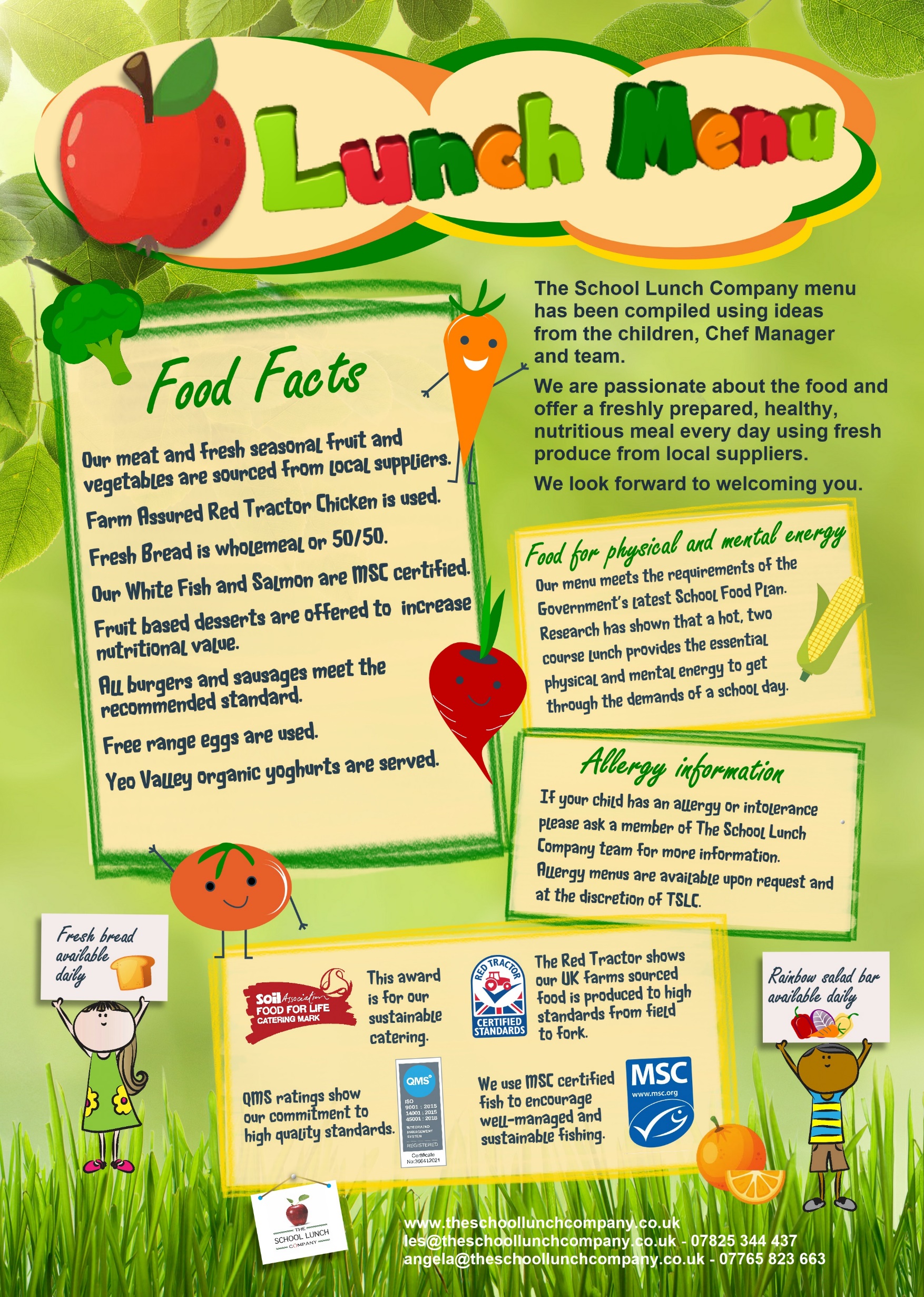 ST KENELM’S PRIMARY SCHOOL Draft v3FebruaryFebruaryFebruaryFebruaryFebruaryMarchMarchMarchMarchMarchAprilAprilAprilAprilAprilMayMayMayMayMayJuneJuneJuneJuneJuneJulyJulyJulyJulyJulySeptemberSeptemberSeptemberSeptemberSeptemberMTWTFMTWTFMTWTFMTWTFMTWTFMTWTFMTWTF12312334567123451234567345676789106789101011121314891011125678910111213141011121314131415161713141516171718192021151617181912131415161718192021171819202120212223242021222324242526272822232425261920212223242526272824252627282728272829303129303126272829303131Mindful Meatless MondaySugar SmartTuesdayMid-Week RoastWednesdayTop ChoiceThursdayFish-tasticFridayWeek 1Main Option 1Baked Bean and Cheese WrapMinced Beef Bolognaise with Wholewheat Pasta PenneRoast Turkey with Yorkshire Pudding and GravySausages with Mashed Potatoes and Gravy MSC Oven Baked Fish Fillet Week 1Main Option 2BBQ Vegetarian Sausage PizzaVegetarian Lasagne Cheese and Onion Parcel  Shepherdess Pie (Savoury Vegetarian Mince topped with Mashed Potato)Crispy Quorn DippersWeek 1VegHerby PotatoesColeslaw PeasGarlic Bread SliceBroccoliSweetcornRoast PotatoesSeasonal VegetablesSavoy CabbageGreen BeansCarrotsChips or PastaPeas Baked BeansWeek 1Main Option 3Baked Jacket Potato with a Choice of FillingBaked Jacket Potato with a Choice of FillingBaked Jacket Potato with a Choice of FillingWeek 1DessertFresh Fruit / YoghurtChocolate and Fruit Krispie Cake Fresh Fruit / YoghurtOrFruit SaladFresh Fruit / YoghurtOrCherry and Oat Cookie  Fresh Fruit / YoghurtOrIced Carrot CakeFresh Fruit / YoghurtOrStrawberry and Vanilla Mousse  Week 2Main Option 1Margherita Pizza with Herby Potatoes Chicken Katsu Currywith Rice(Breaded Chicken in a Mild Curry Sauce)Roast Gammon with Yorkshire Pudding and GravyOven BakedBeef Burger in a Soft RollMSC Oven Baked Fish Fingers or MSC Bubble Coated Salmon Fillet Week 2Main Option 2Mild Bean Chilli Served with Rice Macaroni Cheese Roast Vegan Quorn Sausages with Yorkshire PuddingOven BakedVegetarian Burger in a Soft RollCrispy Quorn Dippers Week 2VegSweetcornCarrotsCarrotsBroccoli Roast PotatoesSeasonal VegetablesCauliflowerGravyJacket Wedges ColeslawCarrotsChips or PastaPeasBaked Beans Week 2Main Option 3Baked Jacket Potato with a Choice of FillingBaked Jacket Potato with a Choice of FillingBaked Jacket Potato with a Choice of Filling Week 2DessertFresh Fruit / YoghurtOrChocolate Brownie Fresh Fruit / YoghurtOrApple FlapjackFresh Fruit / YoghurtOrSt Clements ShortbreadFresh Fruit / YoghurtOrSticky Toffee Pudding with CreamFresh Fruit / YoghurtOrIced Fruit Smoothie Week 3Main Option 1Margherita PizzaBBQ Beef Pasta (BBQ Minced Beef served with Pasta)Roast Chicken with Yorkshire Pudding and GravyAll Day Breakfast MSC Oven Baked Fish Fillet Week 3Main Option 2Vegetarian Sausage RollTomato and Mozzarella Pasta Bake with Crusty BreadRoast Quorn with Yorkshire PuddingVeggie All Day BreakfastCrispy Quorn DippersWeek 3VegOven Baked Homemade Jacket Wedges PeasSweetcornGreen BeansCarrotsRoast PotatoesSeasonal VegetablesSavoy CabbageHash BrownsBaked BeansSweetcornChips or PastaPeasBaked BeansWeek 3Main Option3Baked Jacket Potato with a Choice of FillingBaked Jacket Potato with a Choice of FillingBaked Jacket Potato with a Choice of FillingWeek 3DessertFresh Fruit / YoghurtOrMarble Sponge with RaspberriesFresh Fruit / YoghurtOrFruit SaladFresh Fruit / YoghurtOrApple MuffinFresh Fruit / YoghurtOrJelly with Mandarins Fresh Fruit / YoghurtOrIce Cream Roll   